Cuthbertson Primary School    		         October 2019 Newsletter 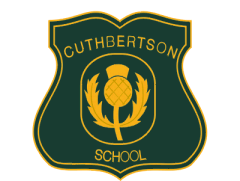 Welcome back after the October holiday. It is lovely to see everyone back and looking so smart in school uniforms.Diwali Celebration: Our Parent Council are organising a Diwali Celebration on Friday 7th November. Children will celebrate in the morning and families can attend in the afternoon.New Nursery Site: Plans are in place to build a new nursery on the school pitch area. Various objections were raised as this will mean that the school loses valuable playground space, but the build will go ahead. Please contact me if you wish to view the plans. I will discuss the plans further with the Parent Council at our next meeting on November 13th at 2pm. Anyone can attend this meeting. Twitter:  Please follow us on @cuthbertsonpri for Twitter updates.Healthy Eating: Our Pupil Council will issue a Healthy Eating Contract for this session which should be signed and returned. I hope you continue to support us in our efforts to improve the health of our children. Parent/Carer Evenings: Our parent evenings are on Tues 12 November and Wed 20 November from 3.30-6pm. You will be issued with a time shortly and interpreters will be available. Please come along and find out how your child is progressing at school. We look forward to seeing you.Christmas Concert: We have made a change to our celebrations this year. Our infants will still wear traditional Nativity costumes, but we are including the whole school in our celebrations. Every class will perform on the morning of Thur 12 Dec at 9.30. We look forward to seeing you.St Andrew’s Day Celebration: All classes will perform at this event on Wed 27 Nov at 1.30pm. We look forward to seeing you there.What’s on:Thur 7 Nov: Diwali celebrations – morning for children and afternoon for familiesTue 12 Nov: Parent EveningWed 20 Nov: Parent EveningWed 27 Nov: St Andrew’s Day Celebration – families invited at 1.30pmFri 29 Nov: In-service day for staff – no school for childrenWed 4 Dec: Christmas Science Experience in school for all our childrenFri 6 Dec: Winter Market – all welcome in the afternoonThur 12 Dec: Christmas Concert – all welcome at 9.30amFri 13 Dec: Flu vaccinations for childrenKind regards    Lesley Murrie , Head Teacher